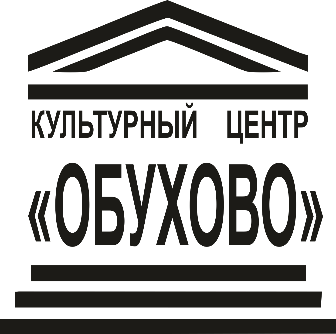 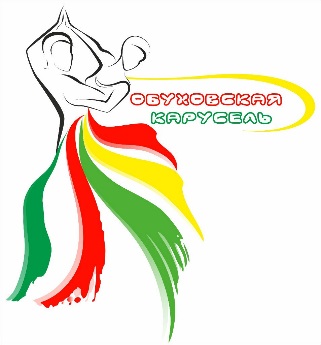 К ВСЕМИРНОМУ ДНЮ ТАНЦАПОЛОЖЕНИЕО проведении VI открытого фестиваляхореографических коллективов«Обуховская карусель»20 апреля 2019 г.								Начало в 13:00Организаторы проведения фестиваляМуниципальное бюджетное учреждение «Культурный центр «Обухово»Цели и задачи фестиваля- Развитие детского и молодёжного хореографического творчества- Повышение художественного уровня и совершенствование исполнительского мастерства- Формирование эстетических вкусов исполнителей и зрителей на примерах лучших образцов хореографического искусства- Обмен творческим опытом, поддержка и развитие творческих контактов между  хореографическими коллективами Условия проведения участники фестиваля      В фестивале принимают участие танцевальные коллективы учреждений культуры и образования независимо от ведомственной принадлежности.      К участию в фестивале приглашаются коллективы:    - Классического танца    - Народного танца    - Современного танца    - Спортивно-бального танца    В программу выступления коллектива включаются 2 номера.    Проезд участников на фестиваль -  за счёт командирующих организаций.НаграждениеВсем участникам вручаются дипломы за участие и памятные подарки.Лучшему коллективу, показавшему высокий уровень исполнительского мастерства, артистизм  и выразительность, соответствие возраста исполнителей и поставленных номеров, сценическую культуру  и разнообразную лексику, присуждается  приз учредителей.Учредители, почётные гости и спонсоры фестиваля имеют право присуждать специальные призы.Программа фестиваля с 10:00 - заезд участников, регистрация, репетиции на сцене с 13:00 - концерт По окончании концерта награждение, затем обсуждение фестиваля с руководителями коллективов.Работает буфет.Время и место проведения ПОДАЧА ЗАЯВОК:Для участия в конкурсе необходимо заполнить заявку установленного образца и выслать ее по электронному адресу:  dkobuhovo@mail.ru Заявки на участие  принимаются до 12 апреля 2019 года. Тел./факс 8-496-51-22-733,Форма заявки в приложении. Вместе с заявкой необходимо прислать список всех участников. Заявки, поданные позже указанного срока, не принимаются.Количество участников ограничено.Взнос на развитие фестиваля 500 рублей с коллектива.Фонограммы программы выступления предоставляются на USB-носителе или можно выслать на эл. почту, название трека должно совпадать с названием номера.Программа фестиваля-конкурса: с 10:00 - заезд участников, регистрация, репетиции на сцене; с 13:00 – конкурсная программа По окончании - награждение, затем «круглый стол» с руководителями коллективов.Работает буфет.Время и место проведения:Фестиваль проводится 20 апреля 2019 года в 13 часов  в Культурном центре «Обухово» по адресу: р.п. Обухово, Богородский г.о. Московской области, ул. Советская, 25.Заявка на участие в фестивале «Обуховская карусель».Полное название коллектива________________________________________________________________Учреждение_____________________________________________________________Адрес учреждения_____________________________________________________________Руководитель коллектива (Ф.И.О., контактный телефон)_____________________________________________________________Возраст участников___________________________________Количество участников___________________________________Номинация___________________________________________________Программа выступления (Название номеров, автор постановки, продолжительность)__________________________________________________________________________________________________________________________Контактный телефон направляющей организации, руководителя коллектива, Е-мэйл (указываем действующий электронный адрес)._____________________________________________________________ Примечание _____________________________________________________________Список участников№ п/пФИОДата рождения